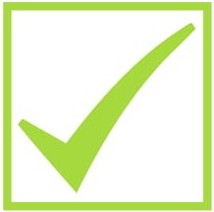 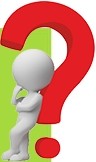 Your Details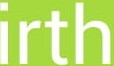 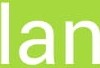 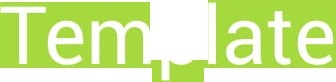 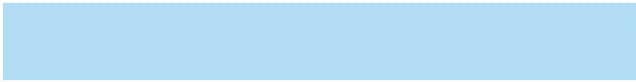 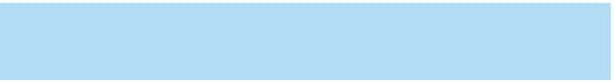 Name:-------------------- Contact Number: ----------EmaiI Address: ---------------------------------Birth Partner's Name:---------------Contact Number: ----------0ue Date:---------------Name of obstetrician I midwife: ----------------------------0ther birth-support (doula/other family):	 	Where do you want to give birth?D	Hospital:D	Birth Centre:  	D	At homeD	Not sure yet Labour & Birth 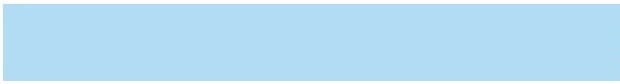 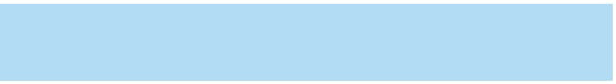 EnvironmentLJ	Dim lights	0	Quiet music0	Aroma therapy oils	[J	Wear my own clothesD	OK to have training medical staff observe labour & birth0	Other:___________________________Mobility during labour0	I would like to keep active during labour if possible (walking, fitbal l, etc.)0	Mobility is not important to meRelaxation and comfort during labourMassage D	Shower D	Bean bag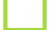 D	AcupressureD	BathD	Fit ballD	Hot towelsD	HypnotherapyD	Other:___________________________Do you want to use any special facilities?LJ	Birthing poolD	Other___________________________